AlaeddinAlaeddin.364041@2freemail.com  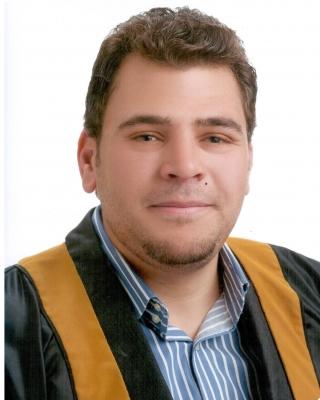 Objective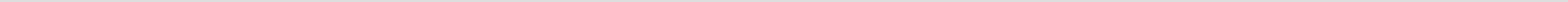 To obtain a new position that will enable me to use my educational background and practice my skills.Work experienceAffiliations(May 2014 - Present)Member of Jordan Engineers Association.Educationbachelor's degree Geological Engineer	September 2009 — February 2014Tafila Technical University (TTU)Current GPA: 74.2 (good).University background courses Include:(Well Logging, Engineering Geophysics, Site Investigation, General Surveying, Geology of Jordan , Drilling and Blasting, Slope Stability, Soil and Rock Mass Support and Stabilization, Rock Mechanics, Soil Mechanics,, Mining Geology, GIS, Hydrology, Geological Environmental Engineering)	1QualificationsOccupational license: occupational safety and healthy supervisor – craftsman level. (Ministry of Labor) (3-2016) . Participation of "7th International Mining Conference (JIMC7)- (10-2014). "Training of Trainers (TOT)" We Jordan Youth Authority (14-1-2013 / 21-1-2013). Participation of "program of establishment of the company" - Injaz Organization, (2010\2011). " Teams Leadership by Interaction Method (TLIM)" King Abdullah II Fund Development Office (KAFDO) (1-7-2010 / 8/8/2010). SkillsComputer skills: Microsoft office and Internet.GEOVIA MINEX 6.5.0 : Light user .Ability to work under pressure and fast learning .Good communication and personal skills .Driver's license: 3rd category.Voluntary workTwo years in a row volunteer work in student clubs within the university, as an administrative (2011\2012, 2012\2013)...else.LanguagesArabic ( native ) English ( good )	2Wadi Rum Contracting companyJuly 2014 — PresentJunior Site EngineerThe responsibilities in the site :Prepare monthly and annual production report .Prepare a report on the progress of operations in the field .Take a GPS points for a work areas and import it to mining program (minex ) .Following the drilling and blasting process .Communicate with the Supervisory Committee to follow up the completed sites .Adnan S. Badran Consulting EngineeringApril 2014 — July 2014officeJunior Geotechnical Engineeringbuilding material and soil test